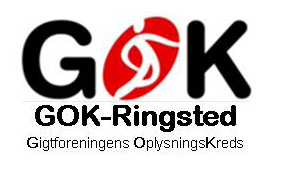 Bestyrelsens konstituering 2017Bestyrelsens konstituering af 13. marts 2017FormandBirgit Sprotte HansenTlf.: 3044 1727 E-mail: formand@gok-ringsted.dkNæstformand og webmasterBirgit Kolstrup RudbækTlf.: 2241 6555. E-mail: webmaster@gok-ringsted.dkKassererConni Rosenquist Tlf.: 2073 0503. E-mail: kasserer@gok-ringsted.dkSekretærKaren BorupTlf.: 6137 8958 E-mail: karen.borup@gmail.com BestyrelsesmedlemUwe WolterTlf.: 2683 0871, E-mail: uwotronic@gmail.comSuppleant til bestyrelsenArne NielsenTlf.: 6016 4563, E-mail: amtstuealle10@hotmail.com Suppleant til bestyrelsenTove RugtvedTlf.: 5752 5143 Mobil: 4052 2521 E-mail: toverugtved@dlgmail.dk Daglig lederBent ChristiansenTlf.: 4071 7506  E-mail: gok@gok-ringsted.dk